План работы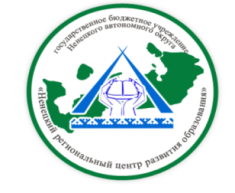 ГБУ НАО «Ненецкий региональныйцентр развития образования»на декабрь  2021 годаВ течение месяцаДиректор  ГБУ НАО «НРЦРО»                                           О.Ю. КозицинаДатаМероприятиеМесто проведения и времяОтветственный1.12Проведение итогового сочинения (изложения)Общеобразовательные организации НАОШамов А.С.1.12Курсы олимпиадной подготовки (русский язык, биология)ГБУ НАО «НРЦРО» кабинеты  21, 1016.00Ижемцева Л.А.Шишалова А.А.2.12МО социальных педагогов ОО «Организация работы по профилактике правонарушений несовершеннолетними в образовательной организации»Центр «ДАР»15.00(очная-заочная форма)Солонович Е.А.2.12Муниципальный (территориальный) этап ВсОШ по истории Образовательные организации, 14.30Ижемцева Л.А.Яковлева Н.П.2.12Заседание МО «Тохолкода. Учитель» педагогов, ведущих родной язык «Подведение итогов за год и планирование работы на 2022 год»ГБУ НАО «НРЦРО»ZOOM15.00Талеева Л.Я.2.12МО педагогов-психологов ОО «Профилактика безнадзорности и правонарушений несовершеннолетних»Центр «ДАР»15.00(очная форма)Артемова Е.А.3.12Муниципальный (территориальный) этап ВсОШ по географии Образовательные организации, 14.30Ижемцева Л.А.Яковлева Н.П.3.12Курсы олимпиадной подготовки  (интенсив по физике)ГБОУ НАО «СШ № 4» 15.00Ижемцева Л.А.Шишалова А.А.4.12Тренировочное тестирование в 9 классах по русскому языку (ТТ9)Общеобразовательные организации НАОШамов А.С.4.12Курсы олимпиадной подготовки (интенсив по физике)ГБОУ НАО «СШ № 4» 10.00Ижемцева Л.А.Шишалова А.А.5.12Курсы олимпиадной подготовки  (интенсив по физике)ГБОУ НАО «СШ № 4», 10.00Ижемцева Л.А.Шишалова А.А.6.12МО учителей истории «Готовимся к переходу на новые ФГОС основного общего образования»ГБУ НАО «НРЦРО»кабинет 2115.00 Бороненко О. Н.6.12Горячая линия для родителей «Воспитание без насилия в семье» в рамках международной акции «16 дней против насилия»Центр «ДАР»Артемова Е.А.Солонович Е.А.Чанаева Ц.Н.6.12Муниципальный (территориальный) этап ВсОШ по химии Образовательные организации, 14.30Ижемцева Л.А.Яковлева Н.П.6.12Курсы олимпиадной подготовки (литература, биология)ГБУ НАО «НРЦРО» кабинет 21, 1016.00Ижемцева Л.А.Шишалова А.А.7.12Муниципальный (территориальный) этап ВсОШ по обществознанию Образовательные организации, 14.30Ижемцева Л.А.Яковлева Н.П.7.12Курсы олимпиадной подготовки (математика, информатика)ГБУ НАО «НРЦРО» кабинет  2116.00Ижемцева Л.А.Шишалова А.А.7.12Региональный семинар для педагогов образовательных организаций по профилактике экстремизма и терроризмаГБУ НАО «НРЦРО»Дистанционный формат на платформе ZOOMДуркин Н.С.8.12МО учителей русского языка «Готовимся к переходу на новые ФГОС основного общего образования»ГБУ НАО «НРЦРО»Кабинет 2115.00 Бороненко О. Н.8.12Школа молодого педагога «Формирование функциональной грамотности в рамках преподавания предметной области»ГБУ НАО «НРЦРО» дистанционная форма15.30Ипатова Т.П.8.12Муниципальный (территориальный) этап ВсОШ по химии Образовательные организации, 14.30Ижемцева Л.А.Яковлева Н.П.8.12Викторина к юбилею М.В. ЛомоносоваОбразовательные организацииЧайка А.П.8.12Курсы олимпиадной подготовки  (русский язык, биология)ГБУ НАО «НРЦРО» кабинет 21, 1016.00Ижемцева Л.А.Шишалова А.А.8.12Программа просвещения родителей по вопросам детской психологии и педагогики «Семья НАО – компетентная семья» «Что делать, если ребенок стал участником буллинга. Рекомендации родителям»Центр «ДАР»18.00(дистанционная форма)Солонович Е.А.9.12Курсы олимпиадной подготовки (математика, информатика, физика)ГБУ НАО «НРЦРО» кабинет 10, 2116.00Ижемцева Л.А.Шишалова А.А.9.12МО педагогов-психологов ОО «Профилактика безнадзорности и правонарушений несовершеннолетних»Центр «ДАР»15.00Артемова Е.А.9.12Муниципальный (территориальный) этап региональной олимпиады по родному (ненецкому) языку (4-11 классы)Общеобразовательные организации14.30Варницына О.И.Талеева Л.Я.10.12Совещание по итогам участия в проекте «500+» и по исполнению Дорожной картыГБУ НАО «НРЦРО»Кабинет 1015.00Шамов А.С.10.12Муниципальный (территориальный) этап ВсОШ по информатике Образовательные организации, 14.30Ижемцева Л.А.Яковлева Н.П.11.12Курсы олимпиадной подготовки  (интенсив по биологии)ГБОУ НАО «СШ п. Красное», 10.00Ижемцева Л.А.Шишалова А.А.12.12Муниципальный (территориальный)  этап олимпиады выпускников начальной школы по русскому языкуОбщеобразовательные организации НАОПетухова М.С.13.12Межведомственный семинар по обмену опытом со специалистами по работе с семьями и несовершеннолетними социального рискаГБУ НАО «НРЦРО»15.00(дистанционная форма)Солонович Е.А.Зенина О.С.13.12Муниципальный (территориальный) этап ВсОШ по информатике Образовательные организации, 14.30Ижемцева Л.А.Яковлева Н.П.13.12Курсы олимпиадной подготовки (литература, биология)ГБУ НАО «НРЦРО» кабинет 21, 1016.00Ижемцева Л.А.Шишалова А.А.13.12Тренировочное тестирование в 9 классах по математике (ТТ9)Общеобразовательные организации НАОШамов А.С.14.12МО педагогов-психологов ДОО НАО (семинар-практикум) «Психологическое консультирование в условиях ДОО» Центр «ДАР»13.30(очная форма)Климина С.А.14.12Семинар «Формирование и поддержка школьной мотивации» (проект «500+»)Категория: педагоги ГБОУ НАО «Средняя школа п. Красное», ГБОУ НАО «Средняя школа с. Несь»Центр «ДАР»14:00(дистанционная форма)Зенина О.С.Чанаева Ц.Н.15.12Заседание рабочей группы по реализации региональных управленческих механизмовГБУ НАО «НРЦРО» кабинет 2115.00Ижемцева Л.А.Яковлева Н.П.15.12МО учителей-логопедов ОО НАО «Секреты коррекции звукопроизношения»  (нетрадиционные способы постановки звуков, используемых в логопедической практике»Центр «ДАР»14.30Безумова Н.В.21.12Совещание по итогам проведения муниципального этапа, подготовка к региональному этапу (с сельскими школами)ГБУ НАО «НРЦРО» кабинет 2115.00Ижемцева Л.А.22.12Совещание по итогам проведения муниципального этапа, подготовка к региональному этапу (с городскими школами)ГБУ НАО «НРЦРО» кабинет  2115.00Ижемцева Л.А.23.12Плановое заседание Главной аттестационной комиссии управления образования  Департамента ОКиС НАОГБУ НАО «НРЦРО» Кабинет № 1014.00Хабарова К.А.МероприятиеМесто проведения и времяОтветственныйРесурсная площадка по направлению«Развитие и педагогическая поддержка игры как ведущего вида деятельности ребенка дошкольника» ГБДОУ НАО «Детский сад «Кораблик»Владимирова А.Н.Ресурсная площадка по направлению «Развитие речевой активности у воспитанников ГБДОУ НАО «Детский сад п. Красное» ГБДОУ НАО «Д- сад п. Красное»Владимирова А.Н.Ресурсная площадка по направлению «Эффективные формы работы с участниками образовательных отношений в приобщении детей дошкольного возраста к культуре и традициям русского народа»ГБДОУ НАО «ЦРР – детский сад «Гнездышко»Владимирова А.Н.Ресурсная  площадка по направлению «Исследовательская деятельность обучающихся»  ГБОУ НАО «СШ п. Красное»А.П. ЧайкаОкружной смотр строя и песни  в ДОО НАО, посвященный Дню героев Отечества «Мы правнуки Победы» ГБУ НАО «НРЦРО»9 декабряВладимирова А.Н.Акция, посвященная 200-летию Н. А. Некрасова «Знаток народной жизни»Образовательные организации НАО декабрьБороненко О. Н.Участие в международной акции «16 дней против насилия» (по отдельному плану)ГБУ НАО «НРЦРО»декабрьЦентр «ДАР»Курсы повышения квалификации Академии Минпросвещения России «Школа современного учителя»ГБУ НАО «НРЦРО»Сентябрь - декабрьИпатова Т.П.Медиа-проект «Сто вопросов ученому НАО»ГБУ НАО «НРЦРО»декабрьИпатова Т.П.Медиа-проект для родителей по функциональной грамотностиГБУ НАО «НРЦРО»декабрьИпатова Т.П.Мониторинг готовности ОО НАО к введению обновленных ФГОС НОО и ОООГБУ НАО «НРЦРО»декабрьИпатова Т.П.Конкурс «Смотр строя и песни» для выпускников начальной школы общеобразовательных организаций Ненецкого автономного округаОбразовательные организации НАОдекабрьПетухова М.С.Всероссийская онлайн-олимпиада для обучающихся 1-9 классов на знание основ безопасного поведения на дороге в рамках национального проекта «Безопасные качественные дороги».Образовательная платформа Учи.руНоябрь - декабрьСлезкин В.Б.Дуркин Н.С.Всероссийский конкурс «Безопасная дорога детям»ГБУ НАО «НРЦРО»Ноябрь-декабрьДуркин Н.С.Всероссийский Конкурс «Лучший педагог по обучению основам безопасного поведения на дорогах»ГБУ НАО «НРЦРО»Ноябрь-декабрьДуркин Н.С.Всероссийский педагогический фестиваль межпредметных проектов по безопасности дорожного движенияГБУ НАО «НРЦРО»Ноябрь-декабрьДуркин Н.С.VI Региональный чемпионат «Молодые профессионалы» в НАО ГБУ НАО «НРЦРО»По 3 декабряТуманова Е.Г.Региональный конкурс на лучшую образовательную организацию по профилактике детского дорожно-транспортного травматизмаГБУ НАО «НРЦРО»ноябрь - декабрьДуркин Н.С.Региональный Турнир по шахматам "РОСТ Педагоги" среди педагогов общеобразовательных организаций Ненецкого автономного округаГБОУ НАО «Средняя школа № 1» декабрь Дуркин Н.С.Всероссийский фестиваль-конкурс, посвящённый 140-летию со дня рождения К.И. Чуковского «Чудо-дерево»ГБУ НАО «НРЦРО»Ноябрь - мартПетухова М.С.Всероссийский конкурс методических разработок, посвященных национальным традициям и семейным ценностям, сохранению историко-культурной среды и языков народов Российской Федерации, среди педагогических работников системы общего образования.ГБУ НАО «НРЦРО»декабрьЛисицына С.Н.Всероссийский конкурс на лучшую организацию работы образовательных организаций с родительским сообществом по сохранению историко-культурной среды, языков народов Российской Федерации.ГБУ НАО «НРЦРО»декабрьЛисицына С.Н.Всероссийский конкурс фоно-записей на языках народов Российской Федерации песен, сказок, поговорок и других форм устного народного творчества «Звучи в веках, родной язык!»ГБУ НАО «НРЦРО»декабрьЛисицына С.Н.Всероссийский конкурс семейных видео-роликов, раскрывающих роль семьи, родных языков, национальных традиций в воспитании подрастающего поколения.ГБУ НАО «НРЦРО»декабрьЛисицына С.Н.Фестиваль национальных семейных театров среди семей, воспитывающих детей.ГБУ НАО «НРЦРО»декабрьЛисицына С.Н.Региональный конкурс сочинений на ненецком языке «Мой язык – моё сокровище».В рамках Дней ненецкой письменности в НАО в 2021 г.ГБУ НАО «НРЦРО»декабрьВарницына О.И.Региональная акция «Мы – граждане России! НАО – наш дом!» в группе НРЦРО в соцсети ВКонтакте для  обучающихся 8 классов, изучающих «Наш край».Ненецкий язык – воспитанники ДОО, обучающиеся 1-11 классыГБУ НАО «НРЦРО»декабрь Варницына О.И.,Лисицына С.Н.Всероссийский Конкурс экологических рисунковГБУ НАО «НРЦРО»Октябрь - мартПетухова М.С.Климова О.Н.Международная  олимпиада по истории авиации и воздухоплавания имени А.Ф. МожайскогоГБУ НАО «НРЦРО»Октябрь - апрельПетухова М.С.Конкурс детских рисунков, посвященных 80-летию создания Дороги жизни.ГБУ НАО НРЦРОдекабрьКлимова О. Н.Петухова М. С.Индивидуальные коррекционно-развивающие занятия с детьми / консультирование детей педагогом-психологом, социальным педагогомЦентр «ДАР»ноябрьспециалисты Центра «ДАР»Консультирование родителей (законных представителей), педагогических работников по вопросам обучения, развития и воспитания детейЦентр «ДАР»ноябрьспециалисты Центра «ДАР»Информационно-просветительская работа с населением в области предупреждения и коррекции недостатков в физическом и (или) психическом развитии и (или) отклонений в поведении детейЦентр «ДАР»ноябрьспециалисты Центра «ДАР»Участие в допросах несовершеннолетних по защите их прав (Следственный комитет РФ по Архангельской области и НАО, УМВД России по НАО)Центр «ДАР»ноябрьСолонович Е.А.Артемова Е.А.Чанаева Ц.Н.Участие в судебных заседаниях на время допроса несовершеннолетних (Мировые судьи НАО)Центр «ДАР»ноябрьспециалисты Центра «ДАР»Диагностика детско-родительских отношений (по определению суда, по запросу УМВД)Центр «ДАР»ноябрьАртемова Е.А.Чанаева Ц.Н.Онлайн курсы по ненецкому языку для обучающихся 4-9 классовГБУ НАО «НРЦРО» сентябрь - декабрьВарницына О.И.Страничка ненецкого языка в ВКГруппа «НРЦРО» в Вконтакте   декабрьВарницына О. И.Региональный конкурс «Лучшие практики обучения родному (ненецкому) языку»Общеобразовательные организацииОктябрь - декабрьТалеева Л.Я.